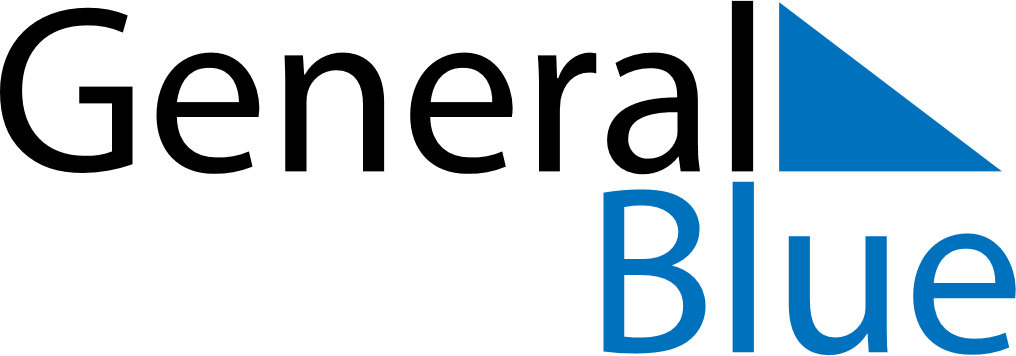 May 2022May 2022May 2022May 2022ChileChileChileMondayTuesdayWednesdayThursdayFridaySaturdaySaturdaySunday1Labour Day234567789101112131414151617181920212122Navy DayNavy Day23242526272828293031